GCSE Home Study PackHigher Tier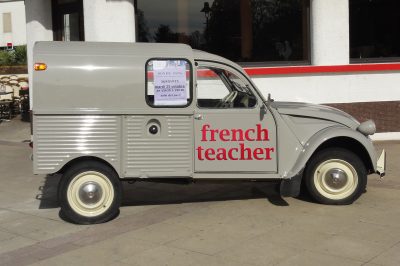 A selection of resources from frenchteacher.net	Contents	Listening - 5 resources (audio and video)	Reading – 5 resources including an exam	Speaking – conversation questions 	Writing – essay writing guide and 20 translations			Answer key at back if neededLISTENING  (1) Go to the linked page  Bénévolat : collecte de nourriture   1m 17https://www.audio-lingua.eu/spip.php?article1883Chantal décrit son travail de bénévoleA.	Ecoutez et corrigez ces phrases fausses1.	Elle travaille toute seule	_______________________________________________________________2.	La collecte de nourriture se fait début novembre.	_______________________________________________________________3.	Elle collecte de la nourriture dans les petits commerces.	_______________________________________________________________4.	Elle récupère des produits périssables.	_______________________________________________________________5.	C’est la viande en boîte qui est très demandé.	_______________________________________________________________6.	Les produits pour seniors sont très demandés.	_______________________________________________________________7.	Il y a une collecte tous les jeudis.	_______________________________________________________________B.	Traduisez les mots et expressions que vous entendez1.  I am a member of - _____________	2. during the year - __________________3.  supermarkets - ________________	4. we’re organised - _________________5.  which keep - __________________	6. of course - ______________________7.  biscuits - _____________________	8. their needs - _____________________C.	Ecrivez en 70 mots environ ce que fait Chantal. ………………………………………………………………………………………………………………………………………………………………………………………………………………………………………………………………………………………………………………………………………………………………………………………………………………………………………………………………………………………………………………………………………………………………………………………………………………………………………………………………………………LISTENING  (2) Go to the linked page  Le tri des déchets dans une famille française  2m 40https://www.audio-lingua.eu/spip.php?article6215&lang=frA.	Ecoutez et complétez la liste des motsaccount, story - ____________ (m)  sorting of waste - ___ ___ ______	to sort – t____waste bin - ___ _________   food waste – r____s  ali_________s  cardboard – c______ (m)carton – b_____ (f)   made of glass - __ v_____   broken – c____é   battery – p___ (f)ink cartridge – ca_______ d’e_____   my place of work – m__ l___ de tr_____used – us___é    everywhere – p_____t   even – m____   good behaviour – b___ g_____to take back – re______    the old TV – l’a_____ t____   to deal with – s’o______ deB.	Questions1.	Delphine parle de quoi dans son témoignage ?	………………………………………………………………………………………………….2.	Sa famille est sensibilisée à (aware of) cette question depuis combien de temps ?	………………………………………………………………………………………………….3.	Quel âge a Delphine ? …………………4.	Combien de bacs poubelle ont-ils à la maison ? ………………………………………..5.	Qu’est-ce qu’ils mettent dans le bac « papiers etc », par exemple ?	…………………………………………………………………………………………………6.	Qu’est-ce qu’on ne peut pas mettre dans la bac de verre ? …………………………...7.	Pourquoi ? …………………………………………………………………………………..8.	Où est-ce que Delphine recycle les piles et les cartouches d’encre ?	………………………………………………………………………………………………...9.	Dans quels autres endroits (places) est-ce qu’on trouve des bacs de piles et de 	cartouches d’encre?	…………………………………………………………………………………………………10.	Selon Delphine, pourquoi est-ce qu’ils trient et recyclent les déchets (2 raisons)?	…………………………………………………………………………………………………11.	Que font les magasins quand on achète une nouvelle télé ?	…………………………………………………………………………………………………LISTENING (3) Les associations caritatives  1m 47https://www.audio-lingua.eu/spip.php?article6216&lang=frEcoutez Delphine et complétez les phrases1.	Il y a p_______ associations caritatives en France, par e______ il y a La Croix ____, 	les Restos du ____, le Té_____, le S______ populaire, le S______ ca_______.2.	T_____ ces associations v______ en a___ aux personnes dé______, aux personnes 	dé_________.3.	C’est-à-dire qu’elles f_________ par exemple des r____, des c__________, des 	livres… aux personnes qui n’___ pas _____ d’_____ pour p______ s_ ___ ______.4.	Donc, le p______ de ces associations qui est ____ bien ___ de d_____ aux plus 	d________, c’est de r_______ des f____, c’est-à-dire r______ de l’argent par des 	personnes qui sont _________, qui sou______ donner. Et puis ils re________ aux 	personnes qui __ ___ ______.5.	Donc par _______ on ____ donner des __________, on ____ donner de l’argent, on 	____ donner ___ _________ et ces associations s’________ de r__________.6.	Le Téléthon, q____ à lui, s’o______ de ________ des _____ pour pouvoir payer la 	re_______ m________ pour notamment les m________ qui ________ les enfants.7.	Donc, voilà, __ ____ les associations les plus _______ en France et les S______	populaire et le S______ catholique sont des associations ___ ___ _______ le même 	___ : venir aux plus _______, et le S_______ catholique ne ____ pas _________ au 	________ des Catholiques.8.	Il ____ les personnes de ______ _________. Voilà !LISTENING (4)   Des vacances à l’Ile de Ré  1m 30https://www.audio-lingua.eu/spip.php?article5125Ecoutez Anna et Cassandre qui racontent leurs vacances.A.	Cochez les phrases correctes1.	Elles ont rejoint des membres de leur famille.  2.	Elles ont passé deux semaines sur l’Ile de Ré.3.	L’Ile de Ré se situe un peu en dessous de la Bretagne.4.	Elles ont fait du surf, du vélo et du paddle.5.	Le paddle est un sport nautique où on se met debout sur une planche.6.	Elles n’ont pas fait de randonnée.7.	Elles ne sont jamais restées seules à la maison.8.	Les parents sont allés quelquefois seuls au restaurant.9.	Elles ont rencontré d’autres personnes de leur âge.10.	Une des filles a dit qu’elle n’aimait pas trop la plage.B.	Ecoutez encore une fois la conversation. Faites une liste en français de SIX 	activités qu’Anna et Cassandra ont faites.	_____________	     	_____________		_____________		_____________		_____________		_____________C.	Répondez en français1.	Combien de temps est-ce qu’elles ont passé à l’Ile de Ré ? ____________________2.	Où se trouve l’Ile de Ré ? _______________________________________________3.	Quels sports est-ce qu’elles on pratiqués ? _________________________________4.	Est-ce qu’elles sont sorties tous les jours ?__________________________________5.	Qui est-ce qu’elles ont rencontré ? ________________________________________D.	Translate these words or phrases you heardrejoindre - ___________	là-bas - ___________		en dessous de - ____________	sport nautique - ___________	planche - _________		pagaie - ________debout - ________		pagayer - _________		également - _______on s’est amusées - _____________ bronzer - __________	durant - _______LISTENING (5)   Le problème des plastiques  2m 39https://www.youtube.com/watch?v=tSsvapt4aH4Ecoutez et regardez les images et les sous-titresAnswer in English1.	What does the video first say about how petroleum is used ?	……………………………………………………………………………………………….2.	At current rates what % of petroleum will be used to manufacture plastic?..............3.	What does the figure of 40% refer to? …………………………………………………..4.	What is said about plastic bottles? ………………………………………………………5.	What happened in 2015? …………………………………………………………………	……………………………………………………………………………………………….6.	How much plastic is thought to be in oceans? …………………………………………7.	How is the above figure likely to evolve? ………………………………………………	……………………………………………………………………………………………….8.	What is the “7th continent” referred to? ………………………………………………….	……………………………………………………………………………………………….9.	What are “gyres”? …………………………………………………………………………	……………………………………………………………………………………………….10.	What happened in France in 2016? …………………………………………………….11.	Name four other countries which took this step. ……………………………………….	………………………………………………………………………………………………..12.	What have manufacturers begun to do? ………………………………………………..	………………………………………………………………………………………………..13.	Describe the plan which a young Dutchman has come up with to deal with plastic in 	the oceans.	………………………………………………………………………………………………..	………………………………………………………………………………………………..14.	What possible solution exists for fine particles of plastic? …………………………….	………………………………………………………………………………………………..15.	What’s the problem with this? …………………………………………………………….READING (1)  Ces conseils vous aideront à réduire votre consommation de sucre ajouté.Caries dentaires chez les jeunes, obésité, diabète - le sucre devient de plus en plus pointé du doigt. On parle même de taxer les aliments selon leur teneur en sucre. Que peut-on faire pour en réduire sa consommation ?  Conseil numéro un : donnez la priorité aux aliments frais et non transformés.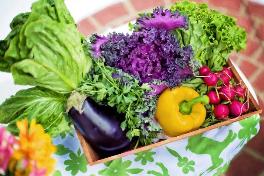 Il faut s’attaquer d’abord au sucre qui est ajouté aux aliments et aux boissons, ce qui comprend le glucose, le fructose, le saccharose, la cassonade, le miel, le sirop d’érable, la purée et les jus de fruits, etc. Ces sucres ont une forte teneur en calories, mais ils ont peu ou pas d’avantages nutritionnels. Par exemple, le jus de fruits a une valeur nutritive inférieure au fruit frais et contient une concentration élevée en sucre.Le sucre est également présent naturellement dans des aliments comme le lait, les légumes, les fruits et les grains, ainsi que d’autres aliments d’origine végétale comme les légumineuses et les noix. Ces aliments regorgent également de nutriments bénéfiques tels que les vitamines et les fibres, et ils contribuent à la sensation de satiété.Voici quelques conseils simples pour réduire sa consommation de sucre :Vous avez soif? Buvez de l’eau ou du lait faible en gras (2 % de matière grasse ou moins). Aromatisez de l’eau avec des tranches de citron, d’orange ou de citron vert, des framboises fraîches ou des feuilles de menthe. Le lait contient du sucre sous forme de lactose et regorge de nutriments, comme le calcium et la vitamine D. Sinon, choisissez des sodas sans sucre.Vous aimez le café ou le thé? Faites des choix judicieux et évitez les boissons sucrées. Plutôt que de commander un chai latte, commandez un thé chai avec du lait moussé. Ou commandez un simple café au lait écrémé plutôt qu’un café moka. Pour bien planifier vos repas. Achetez des aliments non-transformés. Ces aliments sont ceux qui se rapprochent le plus possible de leur état naturel. Ils comprennent, par exemple, les légumes et fruits frais ou surgelés; les viandes maigres, la volaille et le poisson; les substituts de viande comme les haricots, les lentilles ou le tofu; les grains entiers comme le riz brun, le couscous et les pains de grains entiers; ainsi que les produits laitiers comme le lait nature faible en gras, le yaourt sans sucre et les fromages. Évitez les pâtisseries, les desserts sucrés, les bonbons et les chocolats, tous riches en sucre ajouté.Vous commencez la journée par un bol de céréales? Choisissez des céréales contenant moins de 6 grammes de sucre et plus de 4 grammes de fibres par portion. L’avoine est à recommander : elle est riche en fibres et réduit le cholestérol.Cuisinez plus souvent à la maison.  Choisissez des recettes qui proposent peu de sucre. N’hésitez pas à réduire la quantité de sucre d’un quart. Ajoutez de la vanille, de la cannelle à vos gâteaux pour éviter l’ajout de sucre.Si vous allez au restaurant. Choisissez avec soin vos restaurants. Ceux qui proposent des aliments frais non-transformés et de l’information nutritionnelle pour vous aider à faire des choix sains. Vous pouvez partager un plat ou commander seulement une entrée pour limiter la grosseur de la portion.Lorsque vous achetez des aliments emballés, lisez la valeur nutritive et la liste des ingrédients. Vérifiez attentivement la quantité totale de sucre et lisez la liste des ingrédients. La liste des ingrédients vous permet de déterminer la provenance du sucre. Vocabulairefinger - _____ (m)				foodstuffs – a_________ (m)piece of advice – c______ (m)		processed – t_________brown sugar – c__________ (f)		honey - ____ (m)	maple syrup - _____ (m)  _’______		content – t______ (f)high – é______				pulses – l___________ (f)nuts - ____ (f)					to be full of – r_______feeling full – s_______ (f)			consumption - ____________ (f)fat - ____ (m)					to flavour – a__________leaves – f_______ (f)				careful – j________frozen – s_______				lean – m______fowl – v_______ (f)				wholemeal – e_____to avoid - ________				oatmeal, porridge – a______ (f)recipe – r______ (f)				cinnamon – c_______ (f)with care - ____ ____				packaged – e________value – v_______ (f)				origin – p__________ (f)Vrai, faux ou pas mentionné?1.	On considère que le sucre est à l’origine d’une variété de maladies graves.2.	Pour être en forme il faut manger plus de nourriture transformée.3.	Le sirop d’érable contient plus de sucre par gramme que le miel.4.	Un fruit frais est meilleur pour la santé que le jus de fruits.5.	Le lait contient du sucre naturel.6.	Les légumineuses et les noix ne contiennent pas de fibres.7.	C’est une bonne idée de choisir du lait entier.8.	Les feuilles de menthe contiennent du sucre.9.	On peut conseiller les sodas qui ne contiennent pas de sucre.10.	Le thé est meilleur pour la santé que le café.11.	Les légumes surgelés sont bons pour la santé.12.	On recommande les viandes rouges dans l’article.13.	Il faut essayer d’éviter les produits laitiers.14.	Il faut manger beaucoup de salade.15.	Il faut consommer le maximum de chocolat.16.	L’avoine est un excellent choix pour le petit déjeuner.17.	La vanille peut remplacer le sucre dans certaines recettes.18.	Tous les restaurants sont également bons.19.	Les restaurants végétariens sont un bon choix.20.	Il faut bien lire les ingrédients sur les emballages.READING (2) Ça veut dire quoi, être pauvre, en France ?1. Quand on est pauvre, on ne peut pas se loger dans de bonnes conditions, on ne mange pas bien tous les jours, ou encore on ne peut pas se soigner quand on est malade parce qu'on ne peut pas payer le médecin. 2. En France en 2018, 9 millions de personnes sont confrontées à la pauvreté. Et un enfant sur cinq vit dans une famille pauvre. Ces personnes connaissent le chômage ou ont des salaires bas : soit parce qu'elles travaillent à mi-temps, soit parce que leur travail est mal payé. 3. Il y a aussi des parents qui sont seuls pour élever les enfants et qui ne gagnent pas assez d'argent. On considère qu'avec moins de 800 euros par mois, il est très difficile de payer un loyer, de se chauffer, d'acheter de la nourriture tous les jours, etc. 4. Certaines personnes n’ont pas de logement ou ont un mauvais logement. D'autres peuvent vivre dans des appartements, mais elles sont quelquefois nombreuses dans peu d'espace : difficile alors, quand on est enfant, de faire ses devoirs, de se coucher tôt, etc. 5. Sortir de la pauvreté est très difficile Quand on a des difficultés financières, la priorité est de se loger et de trouver à manger. Beaucoup d'enfants n'ont pas trois repas chauds par jour. Difficile dans ces conditions d'aller tous les jours à l'école, de rester concentré, de faire ses devoirs… Ainsi, beaucoup de jeunes qui ont connu la pauvreté sortent de l'école sans formation : ils ne trouvent pas d’emploi. 6. La pauvreté est donc un cercle vicieux, dont on sort difficilement. De plus, les personnes pauvres en ont souvent honte. Les enfants peuvent être moqués à l'école, ou même être harcelés parce qu'ils ne sont pas habillés avec le dernier tee-shirt à la mode.7. Quelles sont les idées d'Emmanuel Macron ? En septembre 2018, le président de la République a promis de consacrer 8 milliards d'euros à la lutte contre la pauvreté. Une grande partie de cet argent sera utilisée pour aider les enfants pauvres. Par exemple, proposer plus de places en crèche pour les familles pauvres: cela permet aux parents d'avoir plus de temps pour trouver un emploi. Des petits déjeuners seront distribués gratuitement dans les écoles de quartiers difficiles, pour les enfants qui viennent à l'école le ventre vide. Le gouvernement aidera aussi les jeunes qui arrêtent trop tôt l’école, etc.

Vocabulairepoor – p_____		take care of oneself – s_ s______	doctor – m________poverty – p_________ 	lives – v__ (from the verb vivre)	know – c____________unemployment – c_______	low wages – s_______ b___		either.. or – s___... s___part time – à m_-t____	to bring up – é_____			to earn – g______rent – l_____			to pay for heating – s_ c______	food – n__________housing – l__________	numerous – n________ 		little space – p__d’e_____early - t__			training – f__________		from which – d___be ashamed – avoir h____	bullied – h_________			in fashion - à __ ____to devote – c________	fight – l_____				nursery – c_____free – g______________	areas – q________			to stop – a_________Answer in English in note form1.	What three things does it say about poverty in paragraph 1?	………………………………………………………………………………………………….	……………………………………………………………………………………………… (3)2.	What statistics are given in paragraph 2?	………………………………………………………………………………………………….	……………………………………………………………………………………………… (2)3.	Give two reasons wages are low.	……………………………………………………………………………………………… (2)4.	Which category of person has particular problems? (Paragraph 3)	……………………………………………………………………………………………… (1)5.	What three things are hard to do on a low income? (Paragraph 3)	……………………………………………………………………………………………… (3)6.	What does paragraph 4 say about housing? Mention three points.	……………………………………………………………………………………………… (3)7.	Give one reason caused by poverty that children find school work hard. (Para 5)	……………………………………………………………………………………………… (1)8.	What happens when children emerge from school with no training? (Para 5)	……………………………………………………………………………………………… (1)9.	What sometimes happens at school? Mention two things.	……………………………………………………………………………………………… (2)10.	What did Emmanuel Macron say he would do in November 2018? (Para 7)	……………………………………………………………………………………………… (1)11.	Who will be the main target of the help?	……………………………………………………………………………………………… (1)12.	Mention three things the government will try to do.	………………………………………………………………………………………………..	………………………………………………………………………………………………..	……………………………………………………………………………………………… (3)	23 marksREADING (3)   Éruption du Mont PeléeRegardez cette belle montagne en 2020Mais le 8 mai 1902, une éruption volcanique détruit la ville de Saint-Pierre et ses 28 000 habitants, sur l'île française de la Martinique.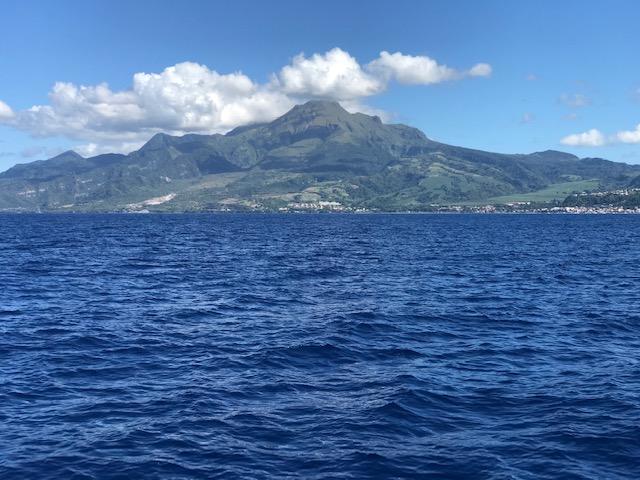 Comme les autres îles des petites Antilles, Martinique est d'origine volcanique. Mais l'activité éruptive semblait terminée depuis longtemps quand la Martinique a été colonisée par les Européens.La ville de Saint-Pierre s’est développé au pied d'un ancien volcan appelé Mont Pelée à cause de ses pentes sans arbres. Son charme tropical, sa vie culturelle et l'élégance de ses habitants lui ont donné le surnom de « petit Paris des Antilles ».On remarque les premiers signes de l'activité volcanique en 1900 avec quelques fumerolles*. En avril 1902, les habitants de la région parlent d'une mauvaise odeur causée par du gaz de soufre. Les séismes se multiplient.Les 2 et 3 mai 1902, avec un bruit terrible, la montagne vomit des nuages de cendres accompagnés d'explosions. Les scientifiques sont rassurants: la ville de Saint-Pierre est protégée des coulées de laves par le relief. Pour rassurer le public, le gouverneur Mouttet et sa femme viennent habiter dans la ville. Le 8 mai, à 8h02 du matin, dans une formidable explosion, un nuage brûlant s'échappe du volcan. Ce nuage de cendres, de pierres et de gaz en flammes recouvre en très peu de temps la ville et la baie. Tout prend feu. Quelques rares personnes, sur les grands bateaux, échappent à la mort. Dans la ville, on ne retrouve que deux survivants : un cordonnier et... un prisonnier. Ce dernier, Louis Cyparis, avait été mis en prison pour cause d'ivrognerie. Les murs de sa cellule lui ont évité une mort horrible.28,000 personnes sont mortes après cette éruption.  Image : Steve Smith* fumaroles are a feature of volcanoes – openings near or in a crater from which sulphurous steam emerges, smelling like bad eggs.Vocabulairedestroys – d______			inhabitants – h_______	island - ____ (f)former volcano - ____ _____		slope – p_____ (f)		without – s___nickname – s______ (m)		to notice – r_______		smell – o_____ (f)sulphur - ______ (m)			earthquake – s_____ (m)	cloud – n_____ (m)ash – c______ (f)			reassuring – r__________	flow – c______ (f)burning – b______			stones – p______ (f)		covers – r______bay – b____ (f)			to escape – é_______	survivor – s________ (m)shoemaker– c________ (m)		drunkenness – i_________ (f)  cell – c_______ (f)Questions1.	What happened in 1902 and where?	………………………………………………………………………………………………. (2)2.	Why were Europeans not worried about the volcano when they colonised Martinique?	………………………………………………………………………………………………. (1)3.	Why is the mountain called Mont Pelée? What do you think “pelée” means?	………………………………………………………………………………………………. (2)4.	Why did St Pierre gets its nickname of the “little Paris of the Antilles”?	……………………………………………………………………………………………….	………………………………………………………………………………………………. (3)5.	What were two early signs of volcanic activity?	………………………………………….       ………………………………………………(2)6.	What happened on the 2nd and 3rd of May?	……………………………………………………………………………………………… (2)7.	What two things reassured the public?	……………………………………………………………………………………………… (2)8.	Translate the next paragraph starting “Le 8 mai…”	………………………………………………………………………………………………	………………………………………………………………………………………………	………………………………………………………………………………………………	………………………………………………………………………………………………	………………………………………………………………………………………………	………………………………………………………………………………………………	………………………………………………………………………………………………	………………………………………………………………………………………………	………………………………………………………………………………………………	………………………………………………………………………………………………	………………………………………………………………………………………………READING (4)   Opinions de TripAdvisor.fr sur la visite du Pont du GardIncroyable ! Il n'y a aucun accueil ! Donc aucune info si vous n'allez pas de vous-même au tout petit point accueil/office de tourisme. Pas de panneaux informatifs non plus ; je ne sais pas s'il y a des audioguides. Au final si on ne va pas au musée (car on ne veut pas s'enfermer par beau temps par exemple) on ressort sans avoir rien appris de plus sur le pont. Je trouve ça inadmissible étant donné le prix de l'entrée. (Pascal, B)Nous avons tous vu ce pont au moins une fois en photo, mais le voir en vrai est une expérience forte. Vous pouvez profiter de la vue et de la rivière : vraiment chouette ! Le cadre est vraiment magique, le site bien entretenu et facile d'accès. Seul inconvénient : l'endroit mériterait un restaurant supplémentaire soit ouvert toute l'année et des points de restauration de qualité (dommage de ne pas en profiter pour mettre en valeur la cuisine provençale). Mauvais café, pizza et quiche industrielle et surgelées, mauvais vin. (Annette)Nous avons eu la chance d'arriver sur ce monument avec un soleil radieux. Le site est magnifique, le pont intemporel, de belles photos sont à prendre aussi bien en haut qu'en contrebas. Le restaurant gastronomique en rive gauche est très bon, le service est rapide, manger en terrasse est un pur moment de repos. Si vous êtes bons marcheurs, je vous conseille de garer votre véhicule à l'extérieur du site, sinon c'est 18€ de parking ! (Christophe)Toujours aussi magique, le Pont du Gard est un lieu incontournable pour ceux que l'histoire intéresse, ainsi que pour les enfants. En effet, il faut payer le parking, nous étions quatre dans la voiture, donc le tarif appliqué est de 18 euros, ce qui revient à 4,50 euros/personne (nous avons eu une réduction par la chambre d'hôtes et nous n’avons payé que 12,50 euros pour 4). Ce n'est pas excessif par rapport à d'autres lieux touristiques. Il y a aussi un film à voir ainsi qu'un musée sur la construction du Pont du Gard, qui fait partie de l'aqueduc amenant l'eau de la source d'Uzès à Nîmes. (Nathalie)La visite vaut le détour. Pont magnifique, éclairé à la tombée de la nuit. De nombreuses promenades autour lorsqu'on a le temps, l'accès à la plage ... Mais le prix de l'entrée est excessif comme beaucoup de monuments français et la qualité de la restauration est médiocre. Petit conseil : s'y rendre à la fermeture des espaces culturels pour une entrée à 10€, qui reste raisonnable car le site est magnifique. Mais attention, l’accès aux personnes à mobilité réduite est limitée il n'y a pas et pas de toilettes accessibles. (Marie-France, B.)Oui le site est sympa et le pont est majestueux. Mais honnêtement payer 18 euros par voiture, c'est honteux pour visiter un coin de nature avec des chemins qui n'apportent rien d'autre qu'une jolie balade sans un panneau d'explication ou autre agrément qui justifie le prix. Oui, cela inclue la visite du musée, mais si on veut juste profiter du pont ça sent le package forcé remplir d'options inutiles. Honnêtement allez à Aix-en-Provence et allez voir l'aqueduc de Roquefavour. C'est tout aussi beau, on peut s'y balader à loisir... et c'est gratuit. (Eric, P.)(A)  C’est quelle(s) personne(s) ?1.	On peut bien manger au Pont du Gard. 2.	Les touristes y trouveront un manque d’informations. 3.	Cela coûte trop cher pour stationner sa voiture. 4.	Il n’est pas difficile d’accéder au site.5.	Le prix de garer sa voiture n’est pas trop élevé.  6.	Les personnes handicapées trouveront l’accès au site un peu difficile. 7.	Si on aime la marche à pied on peut stationner à quelque distance du pont.8.	Vu le prix d’entrée, le manque d’informations est inacceptable. 9.	On explique la présence et l’objectif du monument. 10.	il est regrettable que la restauration ne soit pas de très bonne qualité.(B)  Complétez le texte en choisissant des mots dans la case. Il y a deux mots supplémentaires qui ne sont pas utilisés.Le Pont du Gard fait partie d’un vieil aqueduc (1) ______ par les Romains qui occupaient cette région de la France. Le site est facile d’accès, mais il faut payer 18 euros pour y (2) ______  sa  voiture. Heureusement ce prix vous (3) _______ de visiter non seulement le viaduc, mais (4) ______  un musée et un petit cinéma où on peut regarder un film sur le pont. Le (5) ______ est très  joli, bien sûr, il y a de très belles vues des collines et de la (6) ______ en bas. C’est un des monuments les plus (7)______ de France et il est visité par des touristes du monde (8) ______. On peut facilement y passer deux ou trois heures, (9) ______ si vous profitez du restaurant et des chemins où on peut se promener (10) ______ difficulté.rivière           sans           surtout          parking         aussi            connus          garer        	célèbre                 entier             cadre              permet            construit(C)  Traduisez en français1.	You can visit this well-known monument every day of the year except Christmas.2.	It costs a lot to park the car, but there is a good museum and magnificent views.3.	The aqueduct used to transport water for the Romans from Uzès to Nîmes.4.	What a pity! It rained when we visited this old aqueduct.5.	This majestic site is well maintained, but there is not enough information for visitors.GCSE Higher Tier French ReadingSECTION A Questions and answers in English1.	EnvironmentA newspaper has published the results of an online survey of teenagers about the recycling in France. Read the summary of the results. Que fait votre famille en matière de recyclage ?Voici les résultats.85% ont dit que leur famille fait collecter des produits à recycler (bouteilles, papier carton, plastiques, boîtes en métal) par la commune ou municipalité.45% ont dit que la famille va de temps en temps au centre de recyclage pour déposer des choses à recycler.18% ont dit que leur famille ne fait rien ou presque rien en termes de recyclage des déchets.93% ont dit qu’il est important de recycler les déchets ménagers.34% ont dit que leur famille met des déchets végétaux au compost.67% ont dit que leur famille recycle des piles usées.59% ont dit qu’ils recyclent des cartouches d’encre d’imprimante usées.What percentage of teenagers replied as follows to the recycling questionnaire? Complete the boxes.1.	To recycle dead batteries.							1 mark2.	To compost vegetable material.						1 mark3.	To use roadside collection by the council.					1 mark4.	What did 45% of respondents say?								__________________________________________________		1 mark2.	SchoolYou come across this French village magazine article about the activities organised by a local nursery school.L’année 2016-17 a été riche en événements pour tous les élèves de l’école maternelle : - Le marché de Noël, un spectacle offert aux familles et la venue du Père Noël dans les classes.- La sortie au cinéma Le Palace à Surgères.- Portes ouvertes avec exposition et jeux de société des classes.- Toute l’école est allée au Paléosite à St Cézaire. Au programme, pique-nique, visite et activités pédagogiques diverses.- Une sortie poney à St Georges du Bois.- Pour terminer l’année scolaire, au mois de juin, une fête d’école.1.	Among the year’s events there was…Write the answer in the box								1 mark2.	The year ended with…Write the answer in the box								1 mark3.	What happened for Christmas. Mention TWO points.	___________________________________________________	___________________________________________________		2 marks3.	HolidaysYou read this blog online about an a problem-filled trip to Brussels.D’abord, en arrivant à la gare de St Pancras on nous a annoncé que notre train était annulé à cause d’un problème technique. Mais on s’est vite rendu compte qu’on ne pouvait pas monter dans le train de toute façon car maman avait laissé son passeport sur la table de la cuisine, donc papa a dû vite rentrer en taxi pour le récupérer. Ensuite, pendant le voyage vers Bruxelles il y a eu un deuxième retard dans le tunnel sous la Manche. Apparemment un autre train était tombé en panne, du coup tous les trains étaient bloqués. En plus on ne pouvait pas manger durant le voyage car le service buffet manquait de personnel ! Je dois avouer que j’avais un peu peur de rester là à 40 mètres au-dessous de la mer ! Bref on est arrivés à Bruxelles avec presque deux heures de retard.Complete the grids below in English to indicate what the problems were and whyExample
 1.2.3.											6 marks4.	PovertyYou are doing a project about poverty in Europe. Read these posts you find on a Swiss website.1.	What does Margot say about a lot of people in Switzerland?	_______________________________________________________	1 mark2.	What do some charities do, according to Margot?	_______________________________________________________	1 mark3.	What does Aldo generally feel about poverty in Switzerland?	_______________________________________________________ 	1 mark5.	Future plansRead these posts by two students from your partner school in France. They are talking about their plans for the future.Je crois que le métier idéal pour moi serait d’être infirmier dans un pays en développement, car ça me permettrait d’aider les gens qui vivent dans la misère. Ça ne serait pas bien rémunéré, mais ce n’est pas un facteur important pour moi. Il faudra aller à l’école de médecine et faire des études sur trois ans. Ça ne sera pas facile, mais je suis motivé et mes parents m’aideront avec mes frais de logement.KarimWhich TWO statements are true ? Write the letters in the boxes.											2 marksJe n’ai pas du tout envie d’aller à l’université quand je quitterai le lycée. J’aimerais plutôt faire un bac technologique et puis faire un apprentissage ou trouver un emploi tout de suite. Je ne sais pas exactement ce que je vais faire, mais je pourrais devenir ingénieur ou même artisan – mon oncle a décidé de ne pas faire d’études supérieures et il est devenu électricien ; il aime bien son métier – il le trouve très utile et bien rémunéré.NolwennWhich TWO statements are true ? Write the letters in the boxes.								2 marks6.       Family relationshipsYou come across this post on an online forum.Mon ami et moi pensons nous marier l'année prochaine. Tout va bien, sauf que...  Je m'entends très mal avec la famille de mon père et surtout avec sa mère. Cette femme est méchante de nature, elle m'a toujours fait souffrir, me dévaluant sans cesse. Je n'étais jamais assez gentille, assez intelligente, assez serviable, etc. Depuis quelques années maintenant je ne parle plus avec elle. En plus d'avoir été méchante avec moi, elle l'a toujours été avec ma mère et surtout avec mon père. Bref, c’est la dernière personne que je souhaiterais voir le jour de mon mariage.  Mais mon père est traditionnel. Si je dois me marier, je dois inviter ma grand-mère.  Pourquoi ? Parce que sans elle, il ne serait pas là et moi non plus. Quand je lui ai dit que si je me mariais je n'inviterais pas ma grand-mère, il s'est fâché en disant que je ne pouvais pas faire ça et qu'il ne viendrait pas si elle n'était pas invitée. Je lui ai expliqué clairement pourquoi je ne la voulais pas, ce que je lui reprochais. Mais malgré tout il insiste pour que je l'invite. Du coup je suis prise entre le marteau et l'enclume : être égoiste et faire comme je le souhaite pour le jour de mon mariage (au risque que mon père ne soit pas là...) ou faire plaisir à mon père que j'aime profondément.  Je me dis qu'une seule personne sur toute une assemblée, elle devrait passer inaperçue... Mais en même temps je prends le risque de gâcher ma journée à cause d'elle. Je ne sais plus quoi faire...

Auriez-vous des conseils à me donner ?Amélie1.   What is Amélie’s main problem?                    1 mark2.   She thinks her grandmother is…                        1 mark3.   What was her father’s reaction to her suggestion about the wedding?                        1 mark4.   What did her father insist on?                        1 mark5.   Amélie is worried about…                        1 mark7.	CinemaRead what these two people say in a forum about films. Identify the people. Write in the boxes A (Aymeric),  B (Benoît) or A+B (Aymeric + Benoît)1.	Who would go to the cinema more often if it were cheaper ? 	             1 mark2.	Who enjoys science fiction movies? 	                                                            1 mark3.    Who likes watching films on their computer?		                                          1 mark8.    On board a shipRead this extract from the short story 'La Peur’ by Guy de Maupassant.Devant nous, la Méditerranée n'avait pas un frisson sur toute sa surface. Le vaste bateau glissait, jetant sur le ciel, qui semblait plein d'étoiles, un gros serpent de fumée noire ; et, derrière nous, l'eau toute blanche, agitée par le passage rapide du lourd bateau, battue par l'hélice.
    Nous étions là, six ou huit, silencieux, admirant, l'oeil tourné vers l'Afrique lointaine où nous allions. Le commandant, qui fumait un cigare au milieu de nous, reprit soudain la conversation du dîner.
    - Oui, j'ai eu peur ce jour-là. Mon navire est resté six heures avec ce rocher dans le ventre, battu par la mer. Heureusement que nous avons été recueillis, vers le soir, par un charbonnier anglais qui nous aperçut.
    Alors un grand homme à figure brûlée, à l'aspect grave, un de ces hommes qu'on sent avoir traversé de longs pays inconnus, au milieu de dangers incessants (… ) parla pour la première fois :
    - Vous dites, commandant, que vous avez eu peur ; je n'en crois rien.1.	What can the narrator see in the sky ? Mention TWO things.	_________________________	_________________________	2 marks2.	Why was the captain once afraid?	______________________________________________________	1 mark3.	How did one of the listeners react to the account?	______________________________________________________	1 mark9.	SportYou see this article in a local magazine in France.L’année qui vient de s’écouler n’a pas été facile pour notre club. Nous étions engagés dans le championnat du printemps et nous avons dû faire face une fois de plus à un manque de joueurs sur quelques rencontres. Malgré cela chaque membre de l’équipe a répondu présent dès qu’il le pouvait et je les en remercie.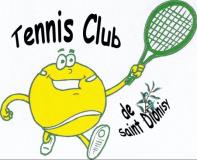 Concernant le bilan sportif, nous terminons tout de même la saison avec une victoire lors de la dernière journée, ce qui reste un motif de satisfaction pour l’avenir !Comme les années précédentes vous n’aurez accès au court que si vous êtes licencié au Club. Les prix restent à 40€ pour les adultes, et 20€ pour les moins de 18 ans.1.	Why do you think the club had a difficult season?	______________________________________________________	1 mark2.	Why is there reason for optimism in the future?	______________________________________________________	1 markSECTION B Questions and answers in French10.	Une interview avec un médecinDepuis plusieurs années, le docteur Leclerc est médecin généraliste, dans la banlieue de Lille. Quelles études avez-vous faites pour devenir médecin ?- J'ai d'abord obtenu un bac scientifique (spécialité sciences naturelles), puis je me suis orientée vers des études de médecine. - En plus des cours, nous devions faire, à partir de la quatrième année, des stages dans un hôpital. Tous les matins nous étions en immersion dans le milieu professionnel. A partir de la sixième année, j'ai commencé à faire des remplacements en médecine générale, (ce qui n'est plus autorisé aujourd'hui). Maintenant on veut des médecins qui ont complètement terminé leur formation. Enfin, après ces trois ans, j’ai commencé à travailler toute seule.En quoi consiste le travail du médecin ?- Nous devons soigner les malades, mais aussi les écouter. La définition du métier est : apporter les meilleurs soins en fonction des connaissances actuelles. Les médecins sont obligés alors d’apprendre tous les jours de nouvelles techniques.Pour vous, quelles sont les qualités nécessaires pour être médecin ?- D'abord, il faut savoir écouter les patients, c'est primordial, sinon on n’arrive pas à détecter le moindre symptôme qui peut aider à faire un diagnostic. Il faut utiliser toutes les connaissances du domaine et surtout, savoir les mettre en pratique.Ensuite, il faut savoir se protéger. Il ne faut pas avoir l'impression de porter toute la misère du monde sur ses épaules. Exemple :	Où habite le docteur Leclerc ?		Dans la banlieue de Lyon1.	A part les cours universitaires, qu’est-ce qu’elle a dû faire pour devenir médecin ?	_____________________________________________________________ 1 mark2.	Pourquoi ne peut-on pas faire des remplacements en médecine générale maintenant ?	_____________________________________________________________ 1 mark3.	Qu’est-ce qu’elle a fait après trois ans de remplacements ?	____________________________________________________________ 1 mark4.	Qu’est-ce qu’un médecin généraliste doit savoir ? Donnez DEUX détails.	____________________________________________________________	____________________________________________________________  2 marks5.	Pourquoi est-il important d’écouter les patients, selon le docteur Leclerc ?	____________________________________________________________  1 mark11.	Les MisérablesLisez cet extrait du livre 'Les Misérables' de Victor Hugo. Complétez le texte suivant avec les mots de la liste ci-dessous. Ecrivez la bonne lettre dans chaque case.Conversation entre un homme et une fille—  Mon enfant, c’est bien , le s   , le seau* que vous portez là.Cosette lève la tête et répond :— Oui, monsieur.— Donnez, reprend l’homme, je vais vous le porter.Cosette lâche le seau. L’homme commence à se diriger vers elle.— C’est très lourd, en effet, dit-il         s  ses dents. Puis il dit :— Petite, quel âge as-tu ?— Huit ans, monsieur ?— Et tu viens de loin comme ça ?— De la             qui est dans le bois.— Et est-ce loin où tu vas ?— A un bon quart d’heure d’ici.L’homme reste un moment  parle parler, puis il dit soudain :— Tu n’as pas de mère alors?— Je ne sais pas, répond l’enfant. Je ne crois pas. Les autres en ont. Moi, je n’en ai pas.L’homme s’arrête, il pose le seau par terre, se penche vers la fille et lui met les mains sur les épaules,  un ef  un effort de la voir dans l’obscurité.* bucket             4 marks12.	Les réseaux sociaux
Lisez ces conseils dans le magazine 'Comment gérer tes réseaux sociaux’.Tu peux réguler tes heures passées en ligne à l’aide d’un tableau hebdomadaire des temps de connexion. Il y a un temps pour tout. Pour ta santé et ton équilibre, le temps passé sur les réseaux sociaux ne doit pas se faire au détriment d'autres moments, comme les temps de sommeil, les moments avec les amis ou les repas en famille.1.	Qu’est-ce qu’on vous recommande de faire ?	Ecrivez la bonne lettre dans la case.                                       1 mark
Il est important de savoir les notions de respect de soi et des autres sur le Net (droit à l'image, droit à la vie privée). Certains jeunes ne mesurent pas toujours les conséquences de leurs actes sur Internet et se comportent comme des aviateurs qui lâchent des bombes sans voir sur qui elles tombent.2.	Qu’est-ce qu’il faut faire sur Internet selon ce conseil?	Ecrivez la bonne lettre dans la case.                                  1 mark13.	EnvironnementLisez ces informations sur la qualité d l’air à ToulouseC’est à Toulouse que l’on respire le mieux de toutes les grandes villes en France! Selon le dernier classement «Respire» établi par l’association nationale pour la prévention et l’amélioration de la qualité de l’air, Toulouse est la grande ville de France la moins polluée. Une étude confirmée par les statistiques quotidiennes enregistrées par l’Observatoire régional de l’air en Midi-Pyrénées 1.	Pourquoi est-ce que les habitants de Toulouse auraient raison d’être contents ?	___________________________________________________________  1 mark14.	MusiqueLisez les commentaires dans un forum sur la musique.Le fait que mes parents sont tous les deux musiciens professionnels m’a sans doute incité à apprécier la musique. Petite, j’ai appris le violon et le piano, mais je les ai abandonnés quand j’ai commencé à avoir trop de devoirs. Du coup je me contente d’écouter de la musique de toutes sortes sur mon portable.Aline, 15 ansJ’ai toujours été fana de musique. J’adore regarder The Voice le samedi soir et mon ambition, c’est de chanter professionnellement. Je sais que ça sera difficile, mais je fais un peu de clavier et des cours particuliers de chant et j’ai déjà enregistré trois chansons avec des amis qui ont un groupe. Je suis du genre qui dit qu’on peut atteindre ses buts en travaillant.Béa, 15 ansIdentifiez la bonne personne. Ecrivez A pour Aline,  B pour Béa,  A+B pour Aline et Béa1.	Je joue d’un instrument de musique.                                                              1 mark2.	Je suis amateur de musique.                                                                          1 markMon épouse et moi, on s’est connus il y a vingt ans quand on jouait ensemble dans un orchestre. Lui jouait de la trompette, moi de la clarinette. Mais depuis, on a eu des enfants et on a dû changer de métier pour vivre plus aisément. Je continue à donner des cours et des fois je regrette souvent de ne pas avoir continué à jouer en public. Paul, 45 ansComplétez la phrase. Ecrivez la bonne lettre dans la case. 3.	Paul…                                               1 markSECTION C Translation into English
   Your sister has seen this post on Facebook and asks you to translate it for him into English.     15.	Visite à la tour EiffelQuand on regarde du bas, la tour Eiffel est très impressionnante. Il n’est pas toujours facile d’y monter. Nous avons dû attendre trois heures avant de pouvoir prendre l’ascenseur.  L’escalier coûte moins cher que l’ascenseur. Il vaut mieux y aller vers 21h quand il y a moins de monde. J’aurais préféré monter le soir, mais nous devions quitter Paris par le train en fin d’après-midi.											9 marks__________________________________________________________________________________________________________________________________________________________________________________________________________________________________________________________________________________________________________________________________________________________________________________________________________________________________________________________________________________________________________________________________________________________________________________________________________________										Total  60 marksImages : pixabay.comConversation practice questions -  Higher Tier(based on AQA but useful for all boards)Theme 1 Identity and CultureMe, my family and friendsIl y a combien de personnes dans ta famille?Fais-moi une description de ta mère/tes parents.As-tu des frères ou des sœurs ?Tu t’entends bien avec ton frère/ta sœur ?Comment sont tes parents ?Qu’est-ce que tu aimes faire avec ta famille ?Quelles sont les sources de disputes dans ta famille ?Est-ce que tu sors de temps en temps en famille ? Où ?Décris ton ami(e) préféré(e).Pour toi, qu’est-ce qui est le plus important, la famille ou les amis ? Pourquoi ?Quelles sont les qualités d’un bon ami ?Que penses-tu du mariage ?Quels sont les avantages et les inconvénients de vivre ensemble ?Quels sont les avantages et les inconvénients de vivre en solo ?Quels sont les ingrédients d’un mariage réussi?Qu’est-ce que tu as fait récemment avec ta famille ?Qu’est-ce que tu as fait le weekend dernier avec ta famille ou avec tes amis ?Qu’est-ce tu vas faire le weekend prochain avec ta famille ou avec tes amis ?Est-ce que tu voudrais te marier un jour ? Pourquoi ?Comment serait ton/ta partenaire idéal(e) ?Technology in everyday lifeQue penses-tu des médias sociaux ?Quels sont les avantages d’avoir un smartphone ?Quelles applis est-ce que tu utilises ?Que penses-tu de Twitter  et Facebook ?Penses-tu que les jeunes sont trop attachés à leur portable ? Explique.Quels appareils technologiques possèdes-tu ?Quels problèmes est-ce que les médias sociaux peuvent causer ?Que fais-tu avec ton téléphone portable ?Préfères-tu une tablette ou un ordinateur portable ? Pourquoi ?Comment te sers-tu de la technologie pour tes études scolaires ?Quels sont les dangers d’Internet ?Que penses-tu des achats en ligne ?Quels sont tes sites web favoris ?Que penses-tu de la publicité sur Internet ?Comment sera l’avenir de la technologie, penses-tu ?Quel objet est-ce que tu voudrais posséder ? Pourquoi ?Comment est-ce que ta vie serait différente sans médias sociaux ?Comment est-ce que tu as utilisé Internet récemment ?Qu’est-ce que tu as acheté récemment en ligne ?Qu’est-ce que tes parents ont acheté récemment en ligne ?Free time activitiesQuelles sortes de musiques aimes-tu ?Tu joues d’un instrument de musique ?Que penses-tu de la musique jazz ?Quel genre de film aimes-tu ?Vas-tu souvent au cinéma ?Préfères-tu aller au cinéma ou regarder un film à la télé ? Pourquoi ?As-tu déjà vu un film français ?Que penses-tu des films de James Bond ?Quelles émissions de télé aimes-tu ?Que penses-tu de la publicité à la télé ?Quels sont tes passe-temps en général ?Es-tu sportif ? Quels sports aimes-tu ?Quels sports peut-on pratiquer à ton école ?Pourquoi est-ce que le sport est important ?Qu’est-ce que tu aimes manger et boire ?Qu’est-ce que tu n’aimes pas manger ?Que penses-tu du végétarisme ?Que penses-tu de la cuisine italienne/indienne/chinoise/traditionnelle britannique ?Décris un déjeuner typique chez toi.Est-ce que tu manges sain ? Explique.Décris un film que tu as vu récemment.Décris une bonne émission de télé que tu as vue récemment.Décris un bon repas que tu as mangé récemment.Qu’est-ce que tu vas faire le weekend prochain ?Comment serait ton repas idéal ?Qu’est-ce que tu as mangé hier soir ?Qu’est-ce que tu as pris au petit déjeuner ce matin ?Est-ce qu’il y a un instrument de musique que tu voudrais essayer ? Pourquoi ?Qu’est-ce que tu aimais manger quand tu étais petit ?Que ferais-tu si tu avais plus de temps libre ?Theme 2 Local, national, international and global areas of interestHome, town, neighbourhood and regionDécris ta maison.Fais une description de ta ville/ton village.Fais une description de ta chambre.Qu’est-ce qu’il y a pour les jeunes dans ta région ?Qu’est-ce qu’il y a pour les touristes dans ta ville/ta région ?Est-ce que tu aimes où tu habites ? Pourquoi ?Quels magasins est-ce qu’il y a près de chez toi.A ton avis, quels sont les problèmes dans ta ville ou ta région ?Quels sont les possibilités d’emploi pour une jeune personne dans ta ville/région ?Comment sont les transports en commun dans ta région ?Qu’est-ce que tu as fait récemment en ville ?Qu’est-ce tu vas faire le weekend prochain en ville ?Est-ce que tu as toujours vécu dans la même ville/le même village ?Où est-ce que tu es né ?Comment serait ta maison idéale ?Quels changements est-ce que tu voudrais voir dans ta ville/ton village/ta région ?Social issuesEst-ce que tu mènes une vie saine ? Explique.Que fais-tu pour rester en forme ?Est-ce que tu fais quelque chose pour aider des associations caritatives ?Que penses-tu du bénévolat ?Est-ce que tu es bénévole ?Et tes parents ?Que fait ton école pour aider des associations caritatives ?Qu’est-ce que tu as fait récemment pour rester en forme ?Que ferais-tu pour mieux être en forme ?Donne un exemple de quelque chose que tu as fait pour une association.Global issuesA ton avis, quel est le problème numéro de l’environnement. Explique.Qu’est-ce qu’on peut faire pour réduire son empreinte carbone ?Que fait votre famille pour la protection de l’environnement ?Quels sont des exemples de pollution dans ta région/ta ville ?Qu’est-ce que vous recyclez chez vous ?Que penses-tu des voitures électriques ?Quels sont les problèmes causés par les avions ?Pourquoi est-ce qu’il y a trop de sans-abri dans ton pays ?Qu’est-ce qu’on peut faire pour aider les sans-abri ?Quelles sont les causes de la pauvreté en Europe ?Quels sont les moyens de transport les plus propres ?Pourquoi est-ce que certaines espèces sont menacées ?Est-ce que tu es optimiste pour l’avenir de l’humanité ?Qu’est-ce que tu as fait récemment pour protéger l’environnement ?Qu’est-ce que tu pourrais faire aussi ?Travel and tourismQuelle sorte de vacances préfères-tu ?Préfères-tu aller à l’étranger ou rester en Grande Bretagne pour les vacances ? Pourquoi ?Que penses-tu du camping ?Où es-tu allé en vacances l’été dernier ?Que feras-tu pendant les grandes vacances ?Décris les meilleures vacances que tu as passées.As-tu déjà campé ? C’était comment ?Comment seraient tes vacances idéales Theme 3 Current and future study and employmentMy studiesQuelles matières fais-tu ?Qu’est-ce que tu préfères et pourquoi ?Depuis combien d’années fais-tu le français ?Que penses-tu de géographie/histoire/maths/anglais… ?Décris ton prof de maths.Quels sont les avantages de faire les langues vivantes ?Préfères-tu travailler en groupes ou écouter le professeur ?Décris un cours typique d’anglais.Quels cours est-ce que tu as eus hier ?Décris un cours intéressant que tu as eu récemment.Quels devoirs est-ce que tu as faits hier soir/le weekend dernier ?A quel âge est-ce que tu as commencé le français ?Life at school/collegeFais une description de ton école.Décris ta journée typique à l’école.Que penses-tu de ton école et pourquoi ?Que fais-tu pendant les pauses ?Est-ce qu’il y a des activités périscolaires à ton école ?Décris ton uniforme. Qu’en-penses tu ?Quels sont les avantages et les inconvénients de l’uniforme scolaire ?Que penses-tu des devoirs ?Donne des exemples de règles à ton école.Explique les options qu’on peut faire dans ton école.Décris une visite scolaire que tu as faite.As-tu déjà fait un stage professionnel à ton école ? Explique.Education post 16Quels sont les avantages de faire des études supérieures ?Que penses-tu des A-levels ? Est-ce qu’il y a assez de choix ?Qu’est-ce que tu vas faire l’année prochaine ?Quelles matières est-ce que tu vas faire l’année prochaine ?Voudrais-tu aller à l’université ? Pourquoi ?Jobs, career choices and ambitionsQue font tes parents dans la vie ?Qu’est-ce qu’ils pensent de leur emploi ?Quelles sont les caractéristiques d’un bon emploi, à ton avis ?As-tu des ambitions pour l’avenir ? Explique.Quels sont les avantages et les inconvénients d’être professeur ?Pour toi est-ce qu’il sera important d’être bien payé ?Est-ce que tu voudrais travailler à l’étranger ? Explique.WRITINGHow to write a high-scoring Higher Tier essayKey pointsCover both areas required – so choose the best question!Give plenty of informationGive opinions and justify themWrite complex sentencesShow three time frames (present, past and future)Mark schemeContent 15 marks	13–15 An excellent response which is fully relevant and detailed, conveying a lot of information. Communication is clear with little or no ambiguity. Opinions are expressed and justified. 10–12 A very good response which is almost always relevant and which conveys a lot of information. Communication is mostly clearRange of language  12 marks10–12 Very good variety of appropriate vocabulary and structures. More complex sentences are handled with confidence, producing a fluent piece of coherent writing. The style and register are appropriate.7–9 Good variety of appropriate vocabulary and structures. More complex sentences are regularly attempted and are mostly successful, producing a mainly fluent piece of coherent writing with occasional lapses. The style and register are appropriate.Accuracy  5 marks5 Accurate, although there may be a few errors especially in attempts at more complex structures. Verbs and tense formations are secure. 4 Generally accurate. Some minor errors. Occasional major errors, usually in attempts at more complex structures. Verbs and tense formations are nearly always correct.Example question 2 (AQA)Vous écrivez un article sur les vacances pour un magazine français. Décrivez :• l’importance des vacances • des vacances mémorables.Ecrivez environ 150 mots en français. Répondez aux deux aspects de la question.Model answerA mon avis les vacances sont importantes parce qu’elles offrent l’occasion de voir des pays et des cultures différents et même de parler une autre langue. En plus, c’est un moment de se reposer après des semaines de travail. Ceux qui n’ont pas les moyens de partir loin peuvent faire des loisirs variés ou simplement faire des petites sorties dans leur région.Les vacances dont je me souviens le plus sont celles que j’ai passées en France l’année dernière. J’y suis allé avec mes parents et nous avons fait du camping au bord de la mer près de la Rochelle. On s’est baigné dans la piscine où il y avait un toboggan. Je n’oublierai jamais le beau temps ensoleillé, l’énorme plateau de fruits de mer que nous avons mangé au restaurant. Malheureusement je me souviendrai aussi de l’accident de mon frère qui faisait du skate quand il est tombé et s’est foulé la cheville. Je voudrais y retourner l’an prochain. J’adore le camping, car c’est tellement amusant et on fait de nouveaux amis. (170 mots)Why is this answer good?ContentRelevant, detailed, informative, clear, two opinions given and justified.Range of languageInteresting vocab : offrir, en plus, l’occasion, langue, se reposer, moyens, toboggan, oublier, ensoleillé, plateau, malheureusement, se souvenir, se fouler la cheville, tellement.Interesting grammar : complex sentences (ceux qui, dont, celles, use of où, parce que, qui and car  to create complex sentences), use of four tenses, including conditional ; use of jamais ; use of pronoun y. AccuracyOf note: adjective agreements, verb endings correct, tenses secure, correct use of PDO in celles que j’ai passées, use of de in de nouveaux amis.FOLLOW  THESE GUIDELINES  & THE EXAMINER HAS TO GIVE YOU A HIGH MARKEssay checkingWhen you re-read your work, check whether it is all clear and that you have given and justified opinions, three time frames and complex sentences.Test your technique!Vous écrivez un article sur la qualité des collèges en Grande-Bretagne pour un magazine français. Décrivez : • pourquoi votre collège est un bon collège • un événement scolaire mémorable. Ecrivez environ 150 mots en français. Répondez aux deux aspects de la question.20 translations into French						To celebrate my birthday, I invited my friends to my house. My mother prepared a special meal. I received a computer. It is useful because I have a lot of homework. Next year in September I will do an apprenticeship in a college in the town centre and I would like good results. (AQA)	__________________________________________________________________________	__________________________________________________________________________	__________________________________________________________________________	__________________________________________________________________________Olivier lives near his school in Paris and he arrives there early. He doesn’t like school; he’s good at maths but has found science difficult. However, for him, education is important, as he wants to go to university and get a good job when he’s older. He thinks that by working hard, he will succeed. (Edexcel)	__________________________________________________________________________	__________________________________________________________________________	__________________________________________________________________________	__________________________________________________________________________I like to spend my holidays in France. Last year I went to La Rochelle by plane. I stayed in a nice hotel with my parents. We sunbathed on the beach and ate a delicious meal in a restaurant. I would like to return there next year, but my mum says that we shall visit Spain. One day I hope to go to Italy.	__________________________________________________________________________	__________________________________________________________________________	__________________________________________________________________________	__________________________________________________________________________In my opinion Bordeaux is a very interesting city. I went there with my family last year. We did some shopping in the city centre and visited a market on Sunday morning. In two months I am going to visit another French city, Rennes, in the north-west of France. I think that by travelling you can learn a lot.	__________________________________________________________________________	__________________________________________________________________________	__________________________________________________________________________	__________________________________________________________________________My favourite sport is football. When I am at school I play with my friends every day. I think that it’s important to stay fit and spend time with friends. Last Saturday I went to a match with my mum. One day I would like to become a professional player, but I know it will be very difficult.	__________________________________________________________________________	__________________________________________________________________________	__________________________________________________________________________	__________________________________________________________________________What is your favourite pastime? At home I love to play video games with my friends online. Last night I spent two hours playing a new game that we’ve found. My dad thinks that I do not do enough homework, but I usually prefer to work at the weekend. This evening I shall watch a film on TV.	__________________________________________________________________________	__________________________________________________________________________	__________________________________________________________________________	__________________________________________________________________________Paul lives with his mother in a small flat near the centre of Rouen. He walks to school every day with his best friend. He is good at English, but he has always found maths difficult. Next year he hopes to pass his exams and go to university, but he knows it will not be easy.	__________________________________________________________________________	__________________________________________________________________________	__________________________________________________________________________	__________________________________________________________________________I need to earn some money to work abroad when I leave school. Finding a part-time job would be the best solution. Last year, my friend and I worked every Saturday at the car wash. We intend to work in Africa, which will be a challenge. It is important to us to contribute to society. (OCR)	__________________________________________________________________________	__________________________________________________________________________	__________________________________________________________________________	__________________________________________________________________________I don’t know if I will be able to go on holiday next year. Last year I went to Switzerland with my parents by train. We spent two weeks in a chalet in the mountains. Every day we did a different outing. It was great. One day I intend to spend lots of time visiting different places around the world.	__________________________________________________________________________	__________________________________________________________________________	__________________________________________________________________________	__________________________________________________________________________Last Sunday my mother decided to become a volunteer for an association which gives out food to people who do not have enough food to eat. She thinks it is important to help others and I agree. Next weekend I shall help her at the centre where she works. It will be interesting, I think.	_________________________________________________________________________	_________________________________________________________________________	_________________________________________________________________________	_________________________________________________________________________I like going to school. By working hard it is easier to get a good job one day. I am good at maths, but I find languages difficult. Last year I spent two weeks in Belgium with a family to improve my French. Next month I shall return there for a week. Today I think it is important to speak another language.	_________________________________________________________________________	_________________________________________________________________________	_________________________________________________________________________	_________________________________________________________________________I bought a new mobile phone last week. I use it to send texts, phone my friends and browse the web. This morning in French we used phones to help us with our work. My father has used the same computer for five years. He told me he will look for a new one in town next weekend.	_________________________________________________________________________	_________________________________________________________________________	_________________________________________________________________________	_________________________________________________________________________Every weekend I play tennis with my mother at a club in town. I love it. I think it is a good activity for staying fit. Two weeks ago we played in a competition and I won two matches. My father would like to play with us, but he has that he does not have enough time to do it. It’s a shame.	_________________________________________________________________________	_________________________________________________________________________	_________________________________________________________________________	_________________________________________________________________________Next year I shall leave school to begin an apprenticeship. I would like to do a well-paid practical job because I do not want to go to university. Last year I did a work placement with a company near my home in Manchester. I worked there for two weeks and found it very interesting.	_________________________________________________________________________	_________________________________________________________________________	_________________________________________________________________________	_________________________________________________________________________I think that it’s important to protect the environment. In our house we recycle lots of things and last year my dad bought an electric car which he loves. In our city the air is quite polluted, so we try to use public transport as much as possible. I shall never buy a car in the future.	__________________________________________________________________________	__________________________________________________________________________	__________________________________________________________________________	__________________________________________________________________________The subject which I prefer is English. I have always found it easy and really interesting. I have already read ten novels this year. Last week a famous author came to our school to talk about his new book. In the future I shall go to university and I hope to become a teacher.	__________________________________________________________________________	__________________________________________________________________________	__________________________________________________________________________	__________________________________________________________________________      17. When I was younger I used to play computer games a lot. Now I prefer to watch films and 	read. For example, last week I saw the latest James Bond movie with my friends. I thought it 	was great. Next weekend I am going to download a film which I shall watch in my bedroom.	__________________________________________________________________________	__________________________________________________________________________	__________________________________________________________________________	__________________________________________________________________________      18.  Next week I shall buy a new computer to replace the one which has broken down. I like to use 	the internet to find information for my homework. For example, I recently finished a project 	about mountains for the geography teacher. He thought that it was the best homework I had 	done.	__________________________________________________________________________	__________________________________________________________________________	__________________________________________________________________________	__________________________________________________________________________       19. I have just returned from Belgium. I spent two weeks with my penfriend who lives in a small 	house near Liège. I often write Facebook messages to him and he sends me photos. I would 	also like to spend some time in Bruges because my teacher says that it’s very beautiful.	__________________________________________________________________________	__________________________________________________________________________	__________________________________________________________________________       	__________________________________________________________________________       20.  My mother is forty-five and works for a company which makes clothes. She has worked there 	for five years. Before doing that job, she was a nurse, but she found it very tiring. She would 	like to retire in five years. Then she will spend more time travelling and doing her hobbies.	__________________________________________________________________________	__________________________________________________________________________	__________________________________________________________________________	__________________________________________________________________________AnswersListening (1)A.1.	Elle fait partie d’une équipe (de personnes).2.	Elle se fait la dernière semaine de novembre.3.	Elle la collecte dans les grandes surfaces.4.	Elle collecte des produits non-périssables.5.	C’est le poisson, le chocolat, le café, l’huile, les gâteaux secs.6.	Les produits pour bébés sont demandés.7.	Il y a une distribution tous les jeudis.B.1. je fais partie de2. (tout) au cours de l’année3. grandes surfaces4. nous nous organisons5. qui se conservent6. bien entendu7. des gâteaux secs8. leurs besoinsC. ModelChantal travaille comme bénévole avec une équipe de personnes qui récupère de la nourriture dans les grandes surfaces. La collecte se fait fin novembre, puis ils distribuent la nourriture tous les jeudis à Paris. Les produits non-périssables (par exemple le poisson en boîte, le café et les gâteaux secs) et les produits pour bébés sont les populaires. Ils distribuent la nourriture à tous ceux qui en ont besoin. (68 mots)Listening (2)A.account, story - témoignage (m)  sorting of waste – tri des déchets	to sort – trierwaste bin – bac poubelle  food waste – restes  alimentaires  cardboard – carton (m)carton – brique (f)   made of glass - en verre   broken – cassé   battery – pile (f)ink cartridge – cartouche d’encre   my place of work – mon lieu de travailused – usagé    everywhere – partout   even – même   good behaviour – bons gestesto take back – reprendre   the old TV – l’ancienne télé  to deal with – s’occuper deB.1.	Elle parle du tri des déchets.2.	depuis entre 10 et 20 ans.3.	30 ans.4.	Plusieurs – elle mentionne le bac à d♪chets ménagers, le bac à papiers et le bac à verre.5.	Journaux, papier, carton, briques (de lait, de jus), bouteilles en plastique.6.	Du verre cassé.7.	Elle ne sait pas !8.	Au lieu de travail.9.	Dans des écoles et dans les magasins.10.	Pour donner l’exemple aux enfants et pour la planète.11.	Ils reprennent l’ancienne télé.Listening (3)Transcript1.	Il y a plusieurs associations caritatives en France, par exemple il y a La Croix rouge, 	les 	Restos du cœur, le Téléthon, le Secours populaire, le Secours catholique.2.	Toutes ces associations viennent en aide aux personnes démunies, aux personnes 	défavorisées.3.	C’est-à-dire qu’elles fournissent par exemple des repas, des couvertures, des 	livres… aux 	personnes qui n’ont pas assez d’argent pour pouvoir se les payer.4.	Donc, le principe de ces associations qui est donc bien sûr de donner aux plus 	démunis, 	c’est de récolter des fonds, c’est-à-dire récolter de l’argent par des personnes qui sont 	volontaires, qui souhaitent donner. Et puis ils redistribuent aux 	personnes qui en ont besoin.5.	Donc par exemple on peut donner des couvertures, on peut donner de l’argent, on peut 	donner des aliments et ces associations s’occupent de redistribuer.6.	Le Téléthon, quant à lui, s’occupe de récolter des fonds pour pouvoir payer la 	recherche 	médicale pour notamment les maladies qui touchent les enfants.7.	Donc, voilà, ce sont les associations les plus connues en France et les Secours 	populaire et le Secours catholique sont des associations qui ont vraiment le même but : 	venir 	aux plus démunis, et le Secours catholique ne vient pas seulement au secours des 	Catholiques.8.	Il aide les personnes de toutes religions. Voilà !Listening (4)A. 1, 3, 4, 5, 8, 9B.  surf, paddle, vélo, bronzer (plage), restaurant, randonnéeC. 1. une semaine.2. Un peu en dessous de la Bretagne3. Du surf, du paddle et du vélo4. Non, elles sont restées seules à la maison quelquefois.5. Des personnes de leur âge.D.rejoindre – to meet up with	là-bas – (over) there		en dessous de - below	sport nautique – water sport	planche - board		pagaie - paddledebout - standing		pagayer – to paddle		également – alsoon s’est amusées – we had fun   bronzer – to sunbathe	durant – duringListening (5)1.	used in cars, ships, planes2.	20%3.	Percentage used for packaging in Europe.4.	Take 4 centuries to biodegrade.5.	9 million tons of plastic ended up in oceans.6.	300 million tons7.	450 million by 20258.	Huge area of floating plastic waste in the ocean. Pacific 3.5 million km2. 6 times the 	size of 	France.9.	Giant spirals/whirlpools linked to ocean currents.10.	Plastic bags banned. (Note: you still see see-through plastic bags in supermarkets in 	2019)11.	Italy, China, Morocco12.	Make biodegradable plastics from vegetal matter.13.	Extend 2km long nets, 3m deep to drag waste from the ocean.14.	A type of larva can digest plastic.15.	It can’t swim!Reading (1)True/false/not mentioned1. V     2. F     3. PM     4. V     5. V     6. F     7. F     8. PM     9. V     10. PM11. V     12. F     13. F     14. PM     15. F     16. V     17. V     18. F     19. PM     20. VReading (2)1.	Housing poor, food bad and hard to get medical treatment.2.	9 million people are poor in France. 1 in 5 children lives in a poor family.3.	Part time work or low wage rates.4.	Single parents.5.	Pay for rent, heating and food6.	People have nowhere to live or poor housing.	Flats are too small for the number living in them.	Hard for children to do homework or sleep.7.	They don’t eat enough – don’t get three hot meals a day.8.	Unemployment9.	Teasing and bullying.10.	Spend 8 billion on the fight against poverty.11.	Children12.	Offer more nursery places.	Free breakfasts in difficult (i.e. poor) areas.	Giving more help to children who leave school young.Reading (3)1.	Volcanic eruption in Martinique (West Indies, Antilles)2.	It had been inactive for a long time.3.	It is bare – no trees. “peler” is to peel.4.	Tropical charm/ cultural life/ elegance of inhabitants5.	Fumaroles and earth tremors (quakes)6.	Awful noise (explosions), eruption of cloud and ash.7.	Scientists said they were protected from lava flows by geographical relief. Governor and 	his wife moved in to the town.8.	On May 8, at 8:02 am, with a terrible explosion, a burning cloud escapes from the volcano. This cloud of ash, stones and burning gas covers the city and the bay in a very short time. Everything catches fire. A few rare people, on large boats, escape death. In the city, there are only two survivors: a shoemaker and ... a prisoner. The latter, Louis Cyparis, had been put in prison for drunkenness. The walls of his cell saved him from a horrible death.Reading (4)(A) 1. Christophe   2. Pascal and Eric   3. Eric and Christophe   4. Annette   5. Nathalie      6. Marie-France   7. Christophe   8. Pascal   9. Nathalie   10. Annette(B)  1.	construit2.	garer3.	permet4.	aussi5.	cadre6.	rivière7.	connus8.	entier9.	surtout10.	sans(C)1.	On peut visiter ce monument bien connu (célèbre) tous les jours de l’année sauf Noël.2.	il (cela/ça) coûte beaucoup (d’argent) pour garer (stationner) sa voiture, mais il y a un bon 	musée et des vues magnifiques.3.	L’aqueduc transportait de l’eau pour les Romains d’Uzès à Nîmes.4.	Quel dommage ! Il a plu (pleuvait) quand nous avons visité ce vieil aqueduc.5.	Ce site majestueux est bien entretenu, mais il n’y a pas assez d’informations pour les 	touristes.Reading examSection A1.   1. 67%     2. 34%     3. 85%     4. Go to recycling centre (from time to time)2.   1. B   2. C  3. Santa came, show put on for parents, visit to market (any 2)3.   In any order: couldn’t board train/ mum left passport at home (on kitchen table);      (hour) delay in tunnel/ broken down train; couldn’t eat/no staff for buffet service4.   1. Many with no job and no resources (money)      2. give our free food   3. No excuse/people’s own fault/ lots of work available5.   B and D,  B and D (any order)6.  1. C   2. B   3. B   4. C   5. 7. A7.   1.A   2. A  3. A + B8.   1. Stars and smoke (from ship funnel).      2. Ship holed by a rock .   3. Didn’t believe it.9.   1. Short of players   2. Victory at the end of the seasonSection B10.  1. Des remplacements en médecine générale       2. (ce n’est) pas autorisé       3. elle a travaillé (toute) seule       4. dernières techniques/écouter les patients, (connaître les meilleurs soins)    (mettre les 	connaissances en pratique)       5. pour détecter le moindre symptôme11.  G, E, B, C12. 1. C   2. A   13. Ils ont l’air le plus propre du monde (or similar)14.  1. B   2. A + B   3. BSection CWhen you look from the bottom the Eiffel Tower is very impressiveIt’s not always easy to get up (it)We had to wait three hoursBefore being able to take the liftThe stairs are cheaperIt’s better to go at about 9 o’clock when there are fewer peopleI would have preferred to go up in the evening (at night)But we were due to leave Paris (do not allow had to)By train at the end of the afternoonTranslation answers1. Pour fêter (célébrer) mon anniversaire, j'ai invité mes amis (copains) à ma maison. Ma mère a préparé un repas spécial. J'ai reçu un ordinateur. Il (C’) est utile parce que j'ai beaucoup de devoirs. L'année prochaine en septembre je vais faire un apprentissage dans un collège (une école) dans le (au) centre-ville et je voudrais de bons résultats. 

2. Olivier vit (habite) près de son école à Paris et il y arrive tôt (de bonne heure). Il n'aime pas l'école; il est bon (fort) en maths, mais a trouvé (les) sciences difficile. Cependant (Mais), pour lui, l'éducation est importante, car (parce qu’) il veut aller à l'université et obtenir (avoir/trouver) un bon emploi (travail) quand il sera plus âgé. Il pense qu'en travaillant dur, il (y) réussira. 

3. J'aime passer mes vacances en France. L'année dernière, je suis allé à La Rochelle en avion. Je suis resté (j’ai logé) dans un bel hôtel avec mes parents. Nous avons pris bains de soleil (nous avons bronzé/nous nous sommes fait bronzer) sur la plage et nous avons mangé (pris) un repas délicieux dans un restaurant. Je voudrais y retourner l'année prochaine, mais ma mère dit que nous allons visiter l'Espagne. Un jour, j’espère aller en Italie.

4. À mon avis Bordeaux est une ville très intéressante. J'y suis allé avec ma famille l'année dernière. Nous avons fait un peu de shopping dans le centre-ville et visité un marché le dimanche matin. Dans deux mois, je vais visiter une autre ville française, Rennes, dans le nord-ouest de la France. Je pense qu'en voyageant, on peut (tu peux/vous pouvez) apprendre beaucoup.

5. Mon sport préféré est le football. Quand je suis à l'école, je joue avec mes amis tous les jours. Je pense qu'il est important de rester en forme et de passer du temps avec des amis. Samedi dernier je suis allé à un match avec ma mère. Un jour, je voudrais devenir un joueur professionnel, mais je sais que ce sera très difficile.

6. Quel est votre passe-temps favori? A la maison, j'adore jouer à des jeux vidéo avec mes amis en ligne. Hier soir, j’ai passé deux heures à jouer un nouveau jeu que nous avons trouvé. Mon père pense que je ne fais pas assez de devoirs, mais je préfère généralement (d’habitude) travailler le week-end. Ce soir, je vais regarder un film à la télévision.

7. Paul vit avec sa mère dans un petit appartement près du centre de Rouen. Il marche (va à pied) à l'école chaque jour (tous les jours) avec son meilleur ami (ami préféré). Il est bon (fort) en anglais, mais il a toujours trouvé les mathématiques difficile. L'année prochaine, il espère passer ses examens et aller à l'université, mais il sait que ce ne sera pas facile.

8. Je dois (j’ai besoin de) gagner de l'argent pour travailler à l'étranger quand je quitterai l'école. Trouver un emploi à temps partiel serait la meilleure solution. L'année dernière, mon ami et moi avons travaillé tous les samedis au lavage de voitures. Nous avons l'intention de travailler en Afrique, qui sera un défi. Il est important pour nous de contribuer à la société.

9. Je ne sais pas si je pourrai partir (aller) en vacances l'année prochaine. L'année dernière, je suis allé en Suisse avec mes parents en train. Nous avons passé deux semaines dans un chalet dans les montagnes. Chaque jour, nous avons fait une sortie (excursion) différente. C'était super. Un jour, j’ai l'intention de passer beaucoup de temps à visiter des endroits différents à travers le monde (partout dans le monde).

10. Dimanche dernier, ma mère a décidé de devenir bénévole pour une association qui donne (distribue) de la nourriture aux personnes qui n’ont pas assez à manger. Elle pense qu'il est important d'aider les autres et je suis d'accord. Le week-end prochain je vais l'aider au centre où elle travaille. Ce sera intéressant, je pense.

11. J'aime aller à l'école. En travaillant dur, il est plus facile d'obtenir (avoir/trouver) un bon travail (emploi) un jour. Je suis bon (fort) en maths, mais je trouve les langues difficiles. L'année dernière, j'ai passé deux semaines en Belgique avec (chez) une famille pour améliorer mon français. Le mois prochain, je vais y retourner pour une semaine. Aujourd'hui, je pense qu'il est important de parler une autre langue.

12. J'ai acheté un nouveau téléphone mobile la semaine dernière. Je l'utilise pour envoyer des textos (SMS), téléphoner à mes amis et naviguer (surfer) sur le Web. Ce matin, en français, nous avons utilisé des téléphones pour nous aider dans notre travail. Mon utilise le même ordinateur depuis cinq ans. Il m'a dit qu'il va chercher un nouveau en ville le week-end prochain.

13. Chaque week-end (tous les weekends) je joue au tennis avec ma mère à (dans) un club en ville. J'adore ça (Je l’adore). Je pense que c’est une bonne activité pour rester en forme. Il y a deux semaines, nous avons joué dans une compétition (tournoi)  et j'ai gagné deux matchs. Mon père voudrait jouer avec nous, mais il a qu'il n'a pas assez de temps pour le faire. C'est dommage.

14. L'année prochaine, je vais quitter l'école pour commencer un apprentissage. Je voudrais faire un travail (emploi) pratique bien payé parce que je ne veux pas aller à l'université. L'année dernière, j’ai fait un stage en entreprise (stage professionnel) près de chez moi à Manchester. J'y ai travaillé pendant deux semaines et (je) l'ai trouvé très intéressant.

15. Je pense qu'il est important de protéger l'environnement. Dans notre maison, nous recyclons beaucoup de choses et l'année dernière, mon père a acheté une voiture électrique qu'il aime. Dans notre ville, l'air est assez pollué, alors nous essayons d'utiliser les transports en commun, autant que possible. Je n’achèterai jamais une voiture à l'avenir.

16. La matière que je préfère est l'anglais. J’ai toujours trouvé qu'il (c’) était facile et vraiment intéressant. J’ai déjà lu dix romans cette année. La semaine dernière, un auteur célèbre est venu à notre école pour parler de son nouveau livre. Dans l'avenir, je vais aller à l'université et j'espère devenir professeur.

      17. Quand j'étais plus jeune, je jouais (à) des jeux d'ordinateur beaucoup. Maintenant, je préfère regarder des films et lire. Par exemple, la semaine dernière, j'ai vu le dernier film de James Bond avec mes amis (copains). J'ai pensé que c'était génial. Le week-end prochain, je vais télécharger un film que je vais regarder dans ma chambre.

      18. La semaine prochaine, je vais acheter un nouvel ordinateur pour remplacer celui qui est tombé en panne. Je préfère utiliser (l’) Internet pour trouver des informations pour mes devoirs. Par exemple, je viens de terminer (finir) un projet sur les montagnes pour le professeur de géographie. Il pensait (a pensé) que c’était le meilleur devoir que j’avais fait.

       19. Je viens de retourner (Je reviens tout juste) de (la) Belgique. J'y ai passé deux semaines avec mon correspondant qui vit (habite) dans une petite maison près de Liège. Je lui écris souvent des messages sur Facebook et il m’envoie des photos. Je voudrais aussi (également) passer quelque temps (du temps) à Bruges parce que mon professeur dit qu'il (c’) est très beau.


       20. Ma mère a quarante-cinq ans et travaille pour une entreprise qui fabrique (fait) des vêtements. Elle y travaille depuis cinq ans. Avant de faire ce travail (cet emploi), elle était infirmière, mais elle l'a trouvé très fatigant. Elle aimerait prendre sa retraite dans cinq ans. Puis elle passera plus de temps à voyager et faire ses passe-temps.	Aa trip to the beachBan open dayCa visiting authorAa visit to a marketBa pony trailCa partyProblemReasonTrain cancelledTechnical problem ProblemReasonProblemReasonProblemReasonMargot a écrit :On dit que la Suisse est un pays riche. C’est vrai, mais il y a quand même énormément de gens qui se retrouvent sans travail et sans ressources. Heureusement il y a des associations qui aident les personnes dans le besoin, par exemple en donnant des aliments gratuits.Aldo a écrit :A mon avis, si quelqu’un manque d’argent, c’est sa faute à lui. On peut toujours trouver un travail en Suisse, même si les salaires sont bas. Quelquefois il suffit d’un eu d’effort pour trouver des petits jobs ou un temps partiel.AKarim thinks it’s important to be well paid.BKarim would like to work in another country.CKarim will have to pay for his own accommodation. DKarim wants to help people living in poverty.ANolwenn wants to go to university.BNolwenn could become an engineer.CNolwenn’s uncle’s job is very useful.DNolwenn’s uncle went into higher education.AShe doesn’t get on with her future mother-in-lawBShe is not sure about getting married.CShe gets on badly with her grandmother..Aquite kindBunpleasantCintelligentApleasedBangryCnervousAthat Amélie wear white to the weddingBthat the wedding would have to be in a churchCthat Amélie’s grandmother be invited.Aspoiling her special dayBupsetting her grandmotherCthe journey to the wedding venueTu vas souvent au cinéma ?Tu vas souvent au cinéma ?Tu vas souvent au cinéma ?Tu vas souvent au cinéma ?AymericJ’aimerais aller plus souvent. Si les places étaient moins chères j’irais au moins une fois par mois, mais je n’y vais pas plus de quatre fois par an.BenoîtÇa fait au moins deux mois que je ne suis pas allé au ciné. Je n’ai pas vraiment le temps et souvent je n’aime pas les mêmes films que mes amis.Quel genre de film préfères-tu ?Quel genre de film préfères-tu ?Quel genre de film préfères-tu ?Quel genre de film préfères-tu ?AymericCe que je n’aime pas trop, c’est les soi-disant comédies qu’on voit souvent en France. J’aime mieux les films d’action et les films de science fiction. J'ai’adoré le dernier Star Wars.BenoîtJ’adore tout ce qui est comique, que ce soit français ou américain. J’adorais les films de science-fiction, mais plus maintenant. Les films d’action m’ennuient.Préfères-tu regarder un film à la maison ou au cinéma?Préfères-tu regarder un film à la maison ou au cinéma?Préfères-tu regarder un film à la maison ou au cinéma?Préfères-tu regarder un film à la maison ou au cinéma?AymericIl m’arrive d’aller au ciné de temps en temps et je trouve ça amusant, surtout le fait d’être entre amis, j’aime également voir un film dans le confort du salon ou sur mon ordi.BenoitAvant je préférais nettement aller au ciné, mais plus récemment j’ai commencé à télécharger de plus en plus de films ; donc, j’aime les deux finalement.ABCDEFGforêtsansfaisantlourdsourcefaireentreAPassez plus de temps à manger.BFaites plus d’exercice physique.CContrôlez le temps passé sur Internet.ATraiter les internautes avec du respect.BProfitez au maximum de la liberté d’expression.CEvitez de donner vos détails personnels.Ane joue plus d’un instrument Baurait aimé continuer à jouer sur scèneCjoue de la clarinette depuis 20 ans